RITUELEN VERZILLVEREN?!Een verzameling van achtergrond en verwerkingsideeën bij de workshop van 22 maart. Mechelen. 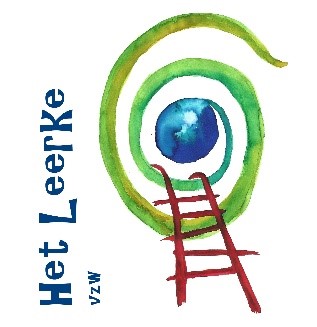 Begeleiding en uitwerking door Jes Bouwen en Anne Coussement, vzw Het Leerke. www.hetleerke.com AchtergrondJoanna Wojtkowiak is cultuur- en godsdienstpsycholoog. Zij is als universitair docent verbonden aan de Universiteit voor Humanistiek. Zij deed een dissertatieonderzoek naar hedendaagse rituelen rondom sterven, dood en rouw met een focus op symbolische onsterfelijkheid.Vaststelling dat veel van de maatschappelijke rol van bekende rituelen en religieuze symboliek verloren gegaan is in onze samenleving. Maar ondanks de seculiere tijd, ondanks de gedaalde aandacht voor religie, blijven rituelen erg aanwezig, vaak dan in andere dan de oude vertrouwde vormen vb bij terroristische aanslagen, monumentjes voor verkeersslachtoffers, natuurbegraafplaatsen,… 
Er is geen enkele cultuur bvb die de dood niet met bepaalde oude en/of nieuwe rituelen omgeeft. Op welke manier dragen rituelen dan toch bij aan de verwerking van rouw en verlies?Uit meer dan 60 definities van rituelen leidde R. Grimes in 2014 vier gemeenschappelijke eigenschappen af. Ronald Grimes is co-editor of the Oxford Ritual Studies Series, Director of Ritual Studies International, and author of several books on ritual; most recently The Craft of Ritual Studies. He is Professor Emeritus in the Department of Religion and Culture at Wilfrid Laurier University in Waterloo, Canada. Visiting Professor of Religious Studies at Charles university, Prague, the Czech Republic; Senior Researcher and Lecturer at Yale University; Chair of Ritual Studies at Radboud University Nijmegen, the Netherlands.

- een ritueel is belichaamd, wordt door lichamen uitgevoerd, het is een doén van dingen.
- een ritueel is gecondenseerd: gefocuste aandacht op een bepaalde ervaring, ànders dan  het alledaagse.
- een ritueel is voorgeschreven, volgt bepaalde regels of afspraken, geeft gevoel van houvast en controle door herhaling en ritme, door herkenbaarheid.
- het is een tijd- en plaatsgebonden opvoering, een performance, een hier-en-nu-ervaring die zich verbindt met verleden en toekomst. 
Verhalen, dromen, visioenen, symbolen spelen er een belangrijke rol in.
Rituelen zijn dynamisch, veranderen met de tijd mee, al zijn ze gebaseerd op tradities.
Ritualiseren is het ontwerpen, creëren van nieuwe vormen voor hetzelfde vanuit intuïtie en creatieve verbeelding. Ze hebben hoofdzakelijk drie functies:
- sociale orde verwezenlijken of herstellen: ze proberen bvb de sociale chaos te herstellen na allerlei vormen van verlies.
- gemeenschap vormen: mensen komen ervoor samen, schept verbondenheid.
- transformatie teweegbrengen: rituelen veranderen iets.
   in een rouwproces bvb… 
   er is sociale transitie: je sociale rol verandert  na een overlijden want je bent nu niet langer 
        de echtgenoot van, het kind van…zoals voorheen.
   er is psychische transitie: ritueel helpt antwoorden zoeken op de vragen die zich stellen 
        vb waarom dit je overkomt.
   er is een zoeken naar het verderzetten en tegelijk her-denken/het-uitvinden 
        opnieuw vormgeven van de relatie met overledene.De sociaal culturele context is erg bepalend voor rituelen. Ze zijn door de plaatselijke gemeenschap gedragen. Ze vertalen de ervaring van verlies bvb, naar een andere symbolische werkelijkheid. De betekenis van die symbolen, de symbooltaal die gebruikt wordt en de symboolhandelingen zijn vertrouwd voor de groep mensen die ze beleven en uitvoeren, maar soms totaal vreemd voor wie uit een andere wereld komt.
vb. grafconcessie in ons land voor 10 jaar is ondenkbaar voor islamiet: eeuwige grafrust!
Moeten betalen voor zo’n grafconcessie staat tegenover de situatie in het land van herkomst waar begrafenis en een begraafplaats ter beschikking stellen als een gift van de gemeenschap wordt beschouwd!In tijden van globalisering, pluralisme en (post-)secularizering is er vaak nog maar weinig eenduidigheid: spiritualiteit als een ‘patchwork-quilt’(Nancy Ammerman 2010).
Opletten dus met zomaar ‘knippen en plakken’ uit andere rituelen, zonder ze te begrijpen!
Opletten met rituelen die niet op de plaats van oorsprong uitgevoerd worden: hoe kan je verbinding maken en samenhang in nieuwe geïmproviseerde rituelen?De sociale, psychologische, existentiële, spirituele transformatie door rituelen hangt af van een aantal condities:
- er is een esthetische afstand tegenover de gebeurtenis, men gaat bv abstraheren, ervaringen vertalen naar symbolen. Maar best niet té, opdat het nog ergens herkenbaar blijft. Stimuleren van emoties, maar binnen een veilige context.
vb uitvaart van een vader: keuze voor meest ruwe kist, want vader was er een met ‘splinters’ aan; als rouwgroet briefjes schrijven met 1 woord of groet aan hem en die met duimspijkers op de kist vastmaken…
- er is een gestructureerde performance, er wordt een bepaalde route gevolgd, die deelnemers begeleidt in verschillende emoties. Vertrouwde vormen. Ritme.
-er is een sàmen doen: collectief gevoel, synchroon handelen, solidariteit en verbondenheid, ontstaan van een (tijdelijke) hechte gemeenschap.De wereld zoals we die leven, en de wereld zoals we die dromen komen samen in een ritueel. Zo geeft het ritueel een ànder perspectief op wat gebeurd is.VERSCHIL TUSSEN GEWOONTE EN RITUEELhttps://www.kuleuven.be/thomas/cms2/uploads/file/caleidoscoop/cal_1_A_stroom/leerboek/110.pdfVerwerking en ideetjes Ideetjes voor rituelen: voorwerpen inspireren ons om te ritualiseren (zie Wojtkoviak), om te zoeken naar nieuwe verbinding met oude rituelen… Hier onder vind je een bloemlezing van de ideeën die opborrelden in de werkgroepen… Geen uitgewerkte rituelen maar inspirerende teasers om aan de slag te gaan!Olie en geuren:Parfum maken.Olie en geuren (verhaal van David, olie op het hoofd).Olie die stenen doordringt.
Wat is zalven, waarom zalven we? Genezend/helend/sterk maken? Als je iemand zalft, kracht toewenst, blijft er ook altijd een beetje van die kracht/zalf/olie aan je eigen handen plakken…Geuren in doosjes: ruiken en herinneringen oproepen.
Papieren bloemetjes waar je kan op schrijven en waar je de blaadjes van dicht kunt vouwen,op het water leggen. De bloem gaat traag open.Verhaal van de ziekenzalving van opa met bloemetjes op het ziekenhuisbed om het minder ‘akelig wit’ te maken voor de kleinkinderen. Ze schrijven/tekenen er alle mooie herinneringen aan opa op. Gezegende opa: zegenen = bene-dicere = goeie dingen zeggen… Je kan er  een goeie eigenschap van jezelf opschrijven, dichtvouwen.Wens schrijven op bloem voor vb kindje dat gedoopt wordt.Rode draadVoorstellingsronde met spinnenweb (bolletje wol doorgeven).Werken rond verbinding zoeken, richting geven aan je leven.Als start bij begin van een jaar/project: dikke draad maken van meerdere fijne draden,1 voor elke leerling, 1 voor elke afspraak,… Die hebben we allemaal nodig om er een goed jaar van te maken.Wat gebeurt er bij een conflict: dan wordt de draad doorgeknipt. Die kan je weer aan elkaar knopen als je het goed maakt: zo kom je dichter bij elkaar! Wat is daarvoor nodig? Méér dan snel even ‘de spons erover’?Aan elke leerling een stukje meegeven van die rode draad, mét een knoop erin, om het in je oren te knopen. Dit eigen stukje rode draad vastmaken aan pennenzak/boekentas/agenda om altijd herinnerd te worden aan de afspraken. Je stukje rode draad op een afgesproken plek ophangen in de klas kan ‘woordenloos’ teken zijn om een ‘probleem’ te signaleren.
De rode draad  (liefde!)van de bijbel is groen: hoop! Geloof je dat?De draad van Ariadne.Een wit blad voor iedereen. Vraag om het te verkreukelen. Nadien om te proberen het weer glad te strijken: lukt niet. Zo is het ook als je ‘kwaad’ doet: je kan het goed proberen te maken maar er blijven kreuken achter.Een ei in de hand van elke leerling leggen. Ze weten niet of het rauw of gekookt is. Laat je het vallen of niet? Zo over iedereen iets positiefs zeggen. Als dat lukt krijgen ze  een chocolade-eitje in de plaats. Het ei staat symbool voor de kwetsbaarheid van elk: (iemand) laten vallen of botsen maakt kapot, breekt onherstelbaar, maakt minstens blutsen…Twee takjes verbonden met een touwtje/ kruisje: je kan er een minteken, een plusteken, een vermenigvuldigingsteken van maken. Verbinden met Goede Vrijdag? Lijden?Clownsneus…Doet denken aan carnaval, rodeneuzendag.Zich verschuilen, een masker opzetten: witte maskers versieren. Wat laat ik aan de buitenkant zien, wat zit er aan mijn binnenkant? Nadien laat ieder zijn masker zien, in stilte of met één woord erbij. Kan ook met een doosje (binnenkant, buitenkant). Project ‘Jezus, de clown’: rode neus nodigt iedereen uit helemaal hier en nu te zijn, en helemaal zoals je bent. Het gaat niet over de ‘show-clown’ die persé grappig wil doen. Rouwdoek/symbolendoek met 9 zakken waarin telkens een tekst en een werkvorm om rond verlies/rouw te werken : kan op een centrale/rustige/goed bereikbare plek hangen waar lln vrij gebruik kunnen maken van de verschillende werkvormen, mits wat afspraken. Het nodige materiaal is ter plaatse beschikbaar.Hartje van steenHet voelt eerst koud aan. Het kan soms bevriezen: hoezo?Maar het wordt warm als je het vasthoudt: ook zo met een echt hart?Ket kan breken als je het laat vallen: het hart van mensen is kwetsbaar, we moeten er dus zorg voor dragen. Hoe doe je dat?Je kan een naam op het steentje schrijven: van iemand die gestorven is bvb, en bij het afscheid op het graf leggen.Joden leggen ook steentjes op het graf: herinnering aan de woestijntijd waar graf van iemand onderweg gemarkeerd werd met stenen, ook ter bescherming van het lichaam, ook teken van de onvergankelijkheid van het leven.We maken steenmannetjes als we op (berg)tocht/bedevaart gaan: betekenis?Lied: ik heb een steen gelegd in een rivier op aarde
Bij herdenking van de overledenen kan je als decor een zandtapijt maken met voetsporen, vuurtoren: verhaal van de voetstappen in het zand kan hier verteld worden. Iedereen uitnodigen om een  hart steentje neer te leggen met naam er op en een lichtje erbij.
Steentje vilten: zacht laagje wol vilten (viltwol + water + zeep) rond een harde koude steen  (van verdriet-boosheid-ontgoocheling-…?) maakt hem warm maar ook minder breekbaar. Vaak moet je verschillende laagjes leggen vóór de steen echt bedekt is, warm en zachter wordt: zo is het ook met verdriet-boosheid-ontgoocheling- …: het is niet in één keer verwerkt. Hard wordt zachter gemaakt, zonder de hardheid ( verdriet, moeilijke kant van jezelf, …) te ontkennen want die blijft binnenin zitten.  Elk vilt er zijn eigen ‘jasje’ rond: kleuren kiezen in functie van vb bepaalde emoties/gevoelens, wie ik zelf ben,…  Kan eventueel ook opengeknipt worden om er een vlinder of een nestje van te maken.Prentenboeken: 
Het hart van mama. (Pascale De Snijder, over een mama met kanker)Het hart in de fles. (Oliver Jeffers, over een meisje dat haar hart in een fles stopt om geen verdriet meer te voelen maar daarmee ook de fijne emoties kwijt raakt)Schaal met waterDoet denken aan doopwater, wijwater, Jordaanwater.
Verhaal van de voetwassing, of ‘je handen wassen in onschuld’.
Papieren bloemetjes op het water leggen (zie hiervoor)Maori-ritueel: belang van jezelf reinigen na contact met dood en geweld.Rituele wassing bij de moslims.
Reinigingsritueel voor je gaat bidden bij Joden, Moslims,…Gezegend water, water om (elkaar) te zegenen.BrodenBetekenis van het woord ‘co-pains’, vanuit Middeleeuws gebruik om brood te delen met je buur aan tafel. Daarop werd het eten opgeschept, in plaats van op borden. Je copain is degene met wie je brood (en leven) deelt: brood breken en delen in de eucharistie.
Gewoon brood wordt ‘bijzonder’ als je het deelt met elkaar: als evaluatiemoment lln uitnodigen mooie en moeilijke ervaringen te delen. Voor elk mooi moment schenk je een scheut wijn/druivensap in de beker in het midden, voor elk moeilijk moment breek je een stuk brood af en legt het in de schaal. Nadien wordt het samen gegeten en gedronken.Zand (gekleurd of te kleuren met stoepkrijt dat je fijn maalt)/fles/trechter.Verhaal van Toon Tellegen: de krekel die zich binnenstebuiten draait en vraagt aan zijn vrienden hoe zijn binnenkant eruit ziet. Hoe ziet jouw binnenkant eruit, en wil/durf je die te laten zien? Elke deelnemers kiest een (of meer) kleur(en) die passen bij wat ie voelt/denkt. In een meditatief moment geeft elkeen die kleur aan het witte zand door er stoepkrijt onder te mengen (rasp nodig). Nodig iedereen uit het laagje zand in de fles te schuiven die in het midden staat (trechter nodig). Witte kleren/sjaal/ paraplu/…Teken van een nieuw begin, met een schone lei starten.
De witte vlag als teken van overgave.Op Yom Kippoer, Grote verzoendag dragen Joodse mensen witte kleren.Wit is de kleur die een schilder het meest gebruikt: nodig om kleuren te mengen, lichter te maken.Rituelendobbelsteen: op elk vlak staat een mogelijkheid (liedje zingen, gebed, stiltemoment, yoga, fotomeditatie, sacrale dans…).Zonnegroet als morgenritueel, om de dag en elkaar te begroeten en hier samen in de kring te komen. Gelijkaardig kringritueel als dagsluiting: elkaar weer even los laten, mee te nemen wat we vandaag beleefd hebben, elk naar ons eigen plekje. 